Sandy Help Fairs Still feeling the impact of Sandy? Come learn what city and local resources are available to you. Don’t miss out on important services and applications!Tottenville 		Home Depot, 2750 Veterans Rd. W				Saturday, July 27th 				10:00am-2:00pm				Sponsored in conjunction with Home DepotBay St. Landing	Project Hospitality Community Center514 Bay St. 				Wednesday, July 31st 				4:00-8:00pmMidland Beach	St. Margaret Mary Olympia Activity Center				1126 Olympia Blvd. 				Saturday, August 3rd				10:00am-4:00pmWho will be there?FEMA, NYC Build it Back Program, Disaster Case Management, Free Legal Aid, World Renew, Red Cross, Single Stop,Project Hope Crisis Counselors, SI Long Term Recovery Org, World Cares Mold Remediation, Volunteer Rebuilding Orgs.Food Provided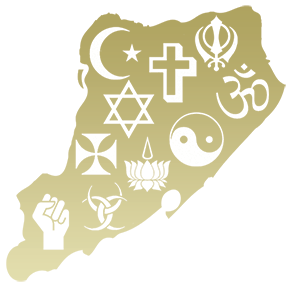 Sponsored by the Staten Island Communityand Interfaith Long Term Recovery Organizationand the Robin Hood FoundationQuestions? Call 718-448-1544x166sisandyhelp.org